ПАСПОРТ МУНИЦИПАЛЬНОГО ОБРАЗОВАНИЯЮСЬКАСИНСКОЕ СЕЛЬСКОЕ ПОСЕЛЕНИЕ МОРГАУШСКОГО РАЙОНА ЧУВАШСКОЙ РЕСПУБЛИКИ1. Краткая характеристика поселения1.1 Территориальное устройство и структура поселенияЮськасинское сельское поселение  состоит из 13 населенных пунктов входящих в его административное подчинение, в. ч.: село Юськасы, деревня Верхние Панкели, деревня Вурманкасы, деревня Нижние Панкели, деревня Хорнкасы, деревня Актай, деревня Падаккасы, деревня Нюреть, деревня Ильбеши, деревня Старые Мадики, деревня Новые Мадики, деревня Сюмерткасы, деревня Рогож.Вышеперечисленные населенные пункты расположены в диапазоне от  до . от административного центра Юськасинского поселения – села Юськасы.  1.2 Административно-территориальное деление поселения1.3 Административно-техническое оснащение администрации поселения1.4 Структура земельных ресурсовРаспределение земельного фонда поселения по категориям земель 1.5 Финансовое обеспечение поселения1.6 Демографическая  ситуация2. Объекты социальной инфраструктуры2.1  Образование               2.2 Здравоохранение и социальная защита населения2.3 Культура3. Жилой фонд4. Предприятия, действующие на территории Юськасинского сельского поселения4.1 Торговля4.2. Сельскохозяйственные предприятия4.3. Ветеринарные участки 4.4.  Почта Глава Юськасинского сельского поселенияКузьмин Анатолий НиколаевичТелефон: 8 (83541)-60-7-51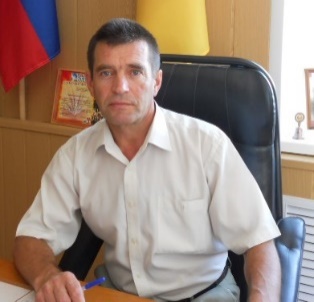 Сельское поселениеЮськасинское сельское поселениеПлощадь территории6940,3 гаЧисленность населения (на 01.01.2020 г.)2087Сайт поселенияhttp://gov.cap.ru/main.asp?govid=432№ п/пНаименование населенного пунктаПлощадь земель населенного пункта (га)Численность постоянного населения на 01.01.2020 г. (чел.)Расстояние до районного центра (км.) 1с. Юськасы63,2738220 2д. Вурманкасы78,8443018 3д. Верхние Панклеи132240174д. Нижние Панклеи43,5182145д. Хорнкасы14,169176д. Нюреть13,9755237д. Актай25,66122238д. Падаккасы20,69112229д. Ильбеши16,64752110д. Сюмерткасы18,851012311д. Новые Мадики25,34952212д. Старые Мадики361612313д. Рогож10,456324       ИТОГО:        ИТОГО: 634,392087    Здание администрации Юськасинского сельского поселения429534, Чувашская Республика, Моргаушский район, с.Юськасы, ул. Центральная, д.58  тел. 8(83541)60-7-51, 60-5-72    Здание администрации Юськасинского сельского поселения429534, Чувашская Республика, Моргаушский район, с.Юськасы, ул. Центральная, д.58  тел. 8(83541)60-7-51, 60-5-72    Здание администрации Юськасинского сельского поселения429534, Чувашская Республика, Моргаушский район, с.Юськасы, ул. Центральная, д.58  тел. 8(83541)60-7-51, 60-5-72    Здание администрации Юськасинского сельского поселения429534, Чувашская Республика, Моргаушский район, с.Юськасы, ул. Центральная, д.58  тел. 8(83541)60-7-51, 60-5-72    Здание администрации Юськасинского сельского поселения429534, Чувашская Республика, Моргаушский район, с.Юськасы, ул. Центральная, д.58  тел. 8(83541)60-7-51, 60-5-72    Здание администрации Юськасинского сельского поселения429534, Чувашская Республика, Моргаушский район, с.Юськасы, ул. Центральная, д.58  тел. 8(83541)60-7-51, 60-5-72Транспортное средствоТранспортное средствоТранспортное средствоОбщая площадьЭтажностьВысотаМатериалГодпостройкиСостояниеМаркаГод выпускаСостояние355,8 кв.м.23 м.кирпич1967удовлетворительноеLADA VESTA GFL1102019удовлетворительноеКатегория земельОбщая площадь, гаСтруктура, %Территория поселения, в том числе:6940,3100- земли сельскохозяйственного назначения5126,9573,87- земли населенных пунктов634,399,14- земли промышленности, транспорта, связи--- земли гослесфонда105915,26- земли особо охраняемых территорий и объектов--- земли водного фонда119,961,73- земли запаса--Показатели (в рублях)201820192020Объем доходов:7 487 540,997 552 563,878 651 200,00Объем безвозмездных поступлений:5 597 292,105 544 700,007 141 800,00ПоказателиЧисленность постоянного населения  (чел.)Численность постоянного населения  (чел.)Численность постоянного населения  (чел.)2018 г.2019 г.2020 г. Юськасинское сельское поселение215021502087с.Юськасы398398382д. Вурманкасы463463430д. Верхние Панклеи254254240д. Нижние Панклеи192192182д. Хорнкасы727269д. Нюреть545455д. Актай139139122д. Падаккасы9797112д. Ильбеши909075д. Сюмерткасы8383101д. Новые Мадики10610695д. Старые Мадики151151161д. Рогож515163Наименование объекта, адрес, телефонСобственникПлощадь (кв.м.)ЭтажностьМатериал стенСостояниеМуниципальное бюджетное общеобразовательное учреждение «Юськасинская средняя общеобразовательная школа» Моргаушского района Чувашской Республики;  с. Юськасы ул.Центральная, д.59;  директор Яковлев Юрий Семенович; 8(83541)60-5-70Оперативное управление3189,63кирпичудовлетворительноеМуниципальное бюджетное дошкольное образовательное учреждение «Детский сад № 11 «Василек» Моргаушского района Чувашской Республики;  с.Юськасы,  ул.Сохозная,  д. 2;  заведующий Герасимова Наталия Вячеславовна; 8(83541)60-5-68Оперативное управление1133,22кирпичУдовлетворительноеСтруктурное подразделение муниципальное бюджетное дошкольное образовательное учреждение «Детский сад № 11 «Василек» Моргаушского района Чувашской Республики; д. Старые Мадики, ул. Школьная, д. 10;  заведующий Герасимова Наталия Вячеславовна; 8(83541)60-5-68Оперативное управление589,501кирпичУдовлетворительное Наименование объекта, юридический адрес, телефонСобственникПлощадь(кв.м.)ЭтажностьМатериалСостояниеЮськасинское отделение общей врачебной практики БУ «Моргаушская ЦРБ» с отделением сестринского ухода, с.Юськасы, ул. Центральная, д.63; Михайлова Римма Николаевна,8( 83541) 60-5-65Оперативное управление975  2  кирпичудовлетворительноеМадикский ФАП д. Старые Мадики, ул. Школьная,  д.14, кв. 2 ; Никитина Нина Ильинична8(83541)60-8-27Оперативное управление67,11панельудовлетворительноеВурманкасинский ФАП д. Вурманкасы,  ул. Центральная,  д.38; Николаева Светлана Николаевна8(83541)60-6-96Оперативное управление119,41КирпичудовлетворительноеПанклейский ФАП д. Нижние Панклеи,  ул. Центральная,  д.71 Башкирова Светлана Геннадьевна8(83541)60-9-63Оперативное управление681Щитовой обшитый кирпичомудовлетворительноеБУ «Юськасинский дом-интернат для престарелых и инвалидов» Минтруда Чувашии, с.Юськасы, ул. Центральная, д. 63директор Шивирева Валентина НиколаевнаОперативное управление33562КирпичудовлетворительноеНаименование объекта, юридический адрес, телефонСобственник помещенияПлощадьЭтажностьМатериалСостояниеЮськасинский сельский дом культуры с. Юськасыул.Центральная, д. 58Сергеев Виктор Валерианович;8(83541)60-5-77Администрация Юськасинского сельского поселения355,8 кв.м.1КирпичудовлетворительноеМадикский сельский клубд. Старые Мадикиул.Школьная,  д. 11Семенова Алина Аристовна;8(83541)60-8-39Администрация Юськасинского сельского поселения594,2 кв.м.2КирпичудовлетворительноеВурманкасинскийсельский клуб  д. Вурманкасыул.Центральная,  д. 38Егорова Венера Геннадьевна;8(83541)60-6-95Администрация Юськасинского сельского поселения318,9 кв.м.1КирпичудовлетворительноеЮськасинская сельская библиотека, с.Юськасы, ул. Центральная, д.58; Димитриева Алина Александровна;8(83541)60-5-72Администрация Юськасинского сельского поселения1КирпичудовлетворительноеВурманкасинская сельская библиотека, д. Вурманкасы, ул. Центральная, д. 38;Афанасьева Валентина Парфеньевна;8(83541)60-6-95Администрация Юськасинского сельского поселения1КирпичудовлетворительноеМузей Ф.С.Васильева,  д. Вурманкасы, ул. Центральная, д. 38; Яковлева Надежда Николаевна; 8(83541)60-6-95Администрация Юськасинского сельского поселения1Кирпичудовлетворительное№п/пНаименование населенного пунктаКоличество индивидуальных домов (квартир)Общая площадь ( тыс.м. кв.) 1с. Юськасы140 2д. Вурманкасы185 3д. Верхние Панклеи1214д. Нижние Панклеи1035д. Хорнкасы386д. Нюреть317д. Актай628д. Падаккасы409д. Ильбеши3710д. Сюмерткасы4711д. Новые Мадики4112д. Старые Мадики7613д. Рогож24Итого по поселению:945№ п/пАдрес места расположенияВид объектаСпециализацияФИОзаведующегоСобственник1с.Юськасы, ул. Центральная, д. 61 магазин «Горячий хлеб»Смешанная торговляПавлова И.Г.Моргаушское райпо2с.Юськасы, ул. Центральная, д. 62Юськасинский магазин ТПССмешанная торговляСтолярова Л.Н.Моргаушское райпо3д. Актай, ул. Комсомольская, д. 27 Магазин «Актай»Смешанная торговляАлександрова В.Ю.ИП Кузьмина В.А.4д. Старые Мадики, ул. Школьная, д.4Мадикский магазин ТПССмешанная торговляАндреева Т.Г.Моргаушское райпо5д. Вурманкасы, ул. Центральная, д. 40Вурманкасинский магазин ТПССмешанная торговляАлексеева Е.Г.Моргаушское райпо6д. Вурманкасы, ул. Советская, д. 27аМагазин «Тополина»Смешанная торговляЛукина Т. А.ИП Кузьмина В.А.7д. Верхние Панклеи, ул.Осипкасинская, д. 28Осипкасинский магазин ТПССмешанная торговляФилимонова В.Н.Моргаушское райпо8д. Нижние Панклеи, ул. Центральная, д. 69Нижнепанклейский магазин ТПССмешанная торговляМаксимова Н.А.Моргаушское райпоНаименование объекта, юридический адрес, телефонСобственник помещенияПлощадьЭтажностьМатериалСостояниеСПК «Ударник»с.Юськасы, ул. Новая, д. 7  Ананьев Владислав Кириллович8(83541)60-7-49СПК «Ударник»939 кв.м.2КирпичудовлетворительноеНаименование предприятия, организации       (Адрес, телефон) ВидсобственностиВид экономической деятельностиЮськасинский ветеринарный участокс. Юськасы, ул. Новая, д. 7Степанов Марат Николаевич8 (83543) 60-5-76Ветеринарные  услугиНаименование предприятия, организации       (Адрес, телефон) ВидсобственностиВид экономической деятельностиАО «Почта России»  Юськасинское ОПС  с.Юськасы, ул. Центральная, д. 58Алексеева Эльза Изосимовна8 (83541) 60-6-45ФедеральнаяПочтовые услуги, торговля